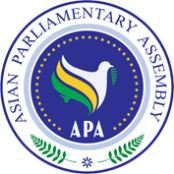 Draft Resolution on Protection and Promotion of the Rights of Migrant Workers in AsiaSC-Social & Cultural/ Draft Res/2017/181 September 2017Members of the Asian Parliamentary Assembly representing signatory states who are parties to the relevant international conventions and agreements;Acknowledging that the development of migrant workers and the protection of their rights are in line with the principles of human rights and contribute to the development and promotion of friendly relations among countries;Recalling the Universal Declaration of Human Rights, the International Covenant on Civil and Political Rights, the International Covenant on Economic, Social and Cultural Rights, the Convention on the Elimination of All Forms of Discrimination against Women, the Convention on the Rights of the Child and other relevant international instruments to which the States members of the Asian Parliamentary Assembly are parties;Noting that the International Convention on the Protection of the Rights of All Migrant Workers and Members of their Families, the International Labour Organization (ILO) Convention 97 on Migration  for  Employment,  ILO  Convention  143  on  Migrant  Workers  (Supplementary Provision), established a broad legal framework for the protection of migrant workers;Taking note of the importance of ASEAN Declaration on the Protection and the Promotion of the Rights of Migrant Workers;Acknowledging the significance of ILO Conventions concerning the protection of the rights of migrant workers as well as UN Protocol to Prevent, Suppress and Punish Trafficking In Persons, Especially Women and Children, Supplementing the United Nations Convention against Transnational Organized Crime – 2000 in promoting human rights of Asian migrant workers without prejudice to their sex, race, language, religion, nationality, or ethnic origin;Noting the adoption of ILO Convention Concerning Decent Work for Domestic Workers at the100th International Labour Organization (ILO) Conference in Geneva, 2011 as a global recognition on the existence of domestic workers where many of them are migrants;Underlining the importance of establishing a national legal framework as well as a broad legal framework for the protection of migrant workers and noting the legal and illegal status of different cases;Deeply concerned with the precarious conditions faced by migrant workers such as human rights abuse, harassment and violence, discrimination, low pay and low status jobs, unpaid jobs, and overwork;Underlining the challenges that women migrant workers are facing such as forced  confinement, low pay, non-payment, excessive working hours, physically strenuous activities  and sexual harassment and abuse, human trafficking and migrant smuggling, and prostitution;Recognizing that unsettled status of immigrants prevents the establishment of conditions for full scale and comprehensive protection of their right by governments of sending and receiving countries;Emphasizing that adaptation of labour immigrants to local conditions and working activity in destination states as well as integration into recipient society are important factors which contribute to effective exercise of the rights of labour immigrants;Acknowledging  the  contribution  of  migrant  workers  to  the  society  and  economy  of  both receiving and sending states and their input to the development and prosperity of the region;Bearing in mind the importance of friendly relationships and cooperation among governments, parliaments and the peoples of Asia insolving the problems relating toAsian migrant workers; and in particular, providing repatriation assistance services such as coordination with families, airport assistance, domestic transport, temporary shelter, medical and rehabilitation  services;Recognizing the significant role of parliaments both in strengthening social and human rights policies, and in harmonizing an Asian approach on protecting the rights of migrant workers in Asia;Confirming that providing adequate  measures on the protection and promotion of the rights of migrant workers in Asia is part of a shared responsibility among Asian Countries toward a common vision for security and prosperity which focused on the improvement of the quality of life of its people;Concerned with the mass exodus of  people who have tried to flee from their homelands in Asia to some European countries, due to lack or deficiency of security, food, health service, accommodation, employment and so forth; many of whom are young migrant workers;Noting with great concern that ethnic and other forms of intolerance are the major causes of forced migration;1.	Encourage APA Member Parliaments to consider accession to the InternationalConvention on the Protection of the Rights of All Migrant Workers and Members of their Families to stress Asian commitment on the protection of the rights of migrant workers and humanitarian issues in Asia;2.      Call  upon  APA  Member  Parliaments  to  enhance  and  harmonize  their  actions towards a better protection of migrant workers, especially women and children;3.      Request APA sending countries to provide migrant workers with adequate skills and knowledge in order to be able to fulfill their task and understand the culture, prevailing laws and regulation in the receiving countries;4.      Urge APA Member Parliaments to ensure that their domestic laws shall be fair and just, equally applicable to both migrant workers and citizens who violate the laws;5.      Encourage the promotion of bilateral and regional cooperation among countries in all areas and issues of migrant workers to maximize the potential benefits and minimize the negative impacts of migration;6.      Encourage  the  respective  States  of  the  APA  Member  Parliaments  to  consider bilateral, or regional agreements including Mandatory Consular Notification Agreement under the spirit of Vienna Convention on Consular Relations; whereby the sending countries are well informed on the legal problems faced by their migrant workers;7.      Emphasize the importance of involving civil society, non-government organizations, and increasing their opportunity for participation and interaction with stakeholders to develop better policies and supervise the implementation of regulations on migrant workers issues;8.      Recommend  APA  Member  Parliaments  to  provide  adequate  information  on regulation, legislation and policies related to migrant workers in their respective countries, and to share information and best practices as well as opportunities and challenges  encountered  by  Asian  countries  in  relation  to  the  protection  and promotion of migrant workers’ rights and welfare;9.     Urge the APA relevant member countries to promote fair and proper working conditions, proper minimum wages, and adequate access to decent living conditions for migrant workers.10.    Request the Secretary-General to coordinate with APA Member Parliaments on the progress to implement this resolution and submit a report thereon to the meeting of the Standing committee on Social and Cultural Affairs.